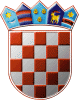 REPUBLIKA HRVATSKAKRAPINSKO – ZAGORSKA ŽUPANIJAGRAD ZLATARGRADONAČELNIKGodišnje izvješće o provedbi Provedbenog plana za 2022. godinuGRAD ZLATARGodišnje izvješće o provedbi Provedbenog plana Grada Zlatara za 2022. godinu.KLASA: 972-01/23-01/01URBROJ: 2140-07-02-23-9Zlatar, 31. siječnja 2023. GRADONAČELNICAJasenka Auguštan – PentekPregled stanja u upravnom područjuGrad Zlatar je Provedbenim programom za razdoblje 2022.-2025. postavio ukupno 17 mjera od kojih je u razdoblju od donošenja Provedbenog programa do kraja lipnja 2022. većina u fazi provedbe. Razdoblje od 01.01.-30.06.2022. najvećim dijelom obilježio je početak rata u Ukrajini, energetska kriza, porast inflacije, priprema za uvođenje eura kao službene valute u RH te priprema za digitalizaciju poslovanja, a što je imalo utjecaja i na poslovanje Grada Zlatara. Drastični porast cijena energenata iziskuje odvajanje više financijskih sredstava za tekuće aktivnosti i održavanja. Međutim, usprkos svemu navedenom svi poslovni procesi odvijaju SE na redovan način.Grad Zlatar 2018. godine prijavio je projekt Rekonstrukcije postojećeg dječjeg vrtića Uzdanica u Zlataru (dogradnja i uklanjanje postojećih zgrada) na k.č. 150/10; k.o. Zlatar, zgrada jaslica i pomoćna zgrada na natječaj za tip operacije 7.4.1 „Ulaganja u pokretanje, poboljšanje ili proširenje lokalnih temeljnih usluga za ruralno stanovništvo, uključujući slobodno vrijeme i kulturne aktivnosti te povezanu infrastrukturu“. Spomenuti projekt, ukupne vrijednosti preko 12 milijuna HRK, jedan je od većih i zahtjevnijih koje je Grad proveo, a da bi se isti mogao provesti Grad se morao kreditno zadužiti. Kako se ne bi ugrozilo redovito poslovanje i ostali projekti koji su ostvarili financiranje na natječajima ministarstava i iz drugih izvora bilo je potrebno pažljivo raspolagati raspoloživim sredstvima, a pogotovo uzimajući u obzir nepredvidivi porast cijene energenata i materijala te nestabilnosti na tržištu. Sukladno tome, neki od planiranih projekata nisu započeti već se njihova provedba odgodila za drugu polovicu godine, kako bi se bolje razmotrila situacija i vidjeli trendovi. Povrat drugog dijela sredstava za vrtić od strane APPRRR izvršen je 27. travnja 2022. godine, a nakon čega su se mogla potraživati i sredstva prema Programu sufinanciranja provedbe EU projekata na regionalnoj i lokalnoj razini u iznosu oko 2 milijuna HRK što je uvelike olakšalo poslovanje. Vezano za dječji vrtić u provedbi je i EU projekt 3,2,1 KRENI kojim je uvedeno produljeno radno vrijeme kako bi se roditeljima omogućilo ostvarenje ravnoteže obiteljskog i poslovnog života. Interes je velik te će se po završetku projekta morati naći način za nastavak pružanja usluge iz proračunskih sredstava.  Istodobno se provodi i drugi,  za Grad veliki, EU projekt Izgradnja Reciklažnog dvorišta u Donjoj Batini, vrijednosti 4,5 milijuna HRK. Međutim, financiranje istog je lakše obzirom da se paralelno s provedbom projekta periodično može potraživati povrat utrošenih sredstva stoga je razdoblje čekanja kraće. Usprkos nestabilnoj situaciji provedba većine mjera je u tijeku ili se planira započeti do kraja godine te nema većih odstupanja od Provedbenog plana Grada Zlatara za razdoblje 2022.-2025. U daljnjem nastavku se daje sažeti prikaz podataka o proračunskim sredstvima utrošenima za svaku pojedinu mjeru, ostvareni napredak u provedbi mjera i preporuke radnji nužnih za otklanjanje prepreka u postignuću ključnih točaka.Izvješće o napretku u provedbi mjeraU izvještajnom razdoblju od 01.01.-31.12.2022. provedba mjera iz Provedbenog plana Grada Zlatara za razdoblje 2022.-2025. uglavnom se odvijala prema planu te se većina mjera nalazi u provedbi.  Provedba mjera prema statusu provedbe mjere:.Pokazatelj za mjeru br. 1: Suvremeno gospodarstvo, ukupan broj nezaposlenih, je postignut te iznosi 90, ciljna vrijednost pokazatelja bila 110. U promatranom periodu nije bilo utrošenih sredstava za mjeru jer ključna točka ostvarenja mjere Potpore za brdsko planinska područja nije ostvarena godine, dok je u drugu ključnu točku Projektna dokumentacija za širokopojasni Internet utrošeno 112.500,00 HRK. Pokazatelj za mjeru 2: Razvoj turističkog identiteta je postignut i organizirane su tri kulturno-turističke manifestacije: povodom obilježavanja Dana Grada Zlatara u travnju, krajem rujna organizirani su tradicionalni Dani kajkavske riječi te Zlatarska božićnica u prosincu. Aktivnost se ne realizira iz aktivnosti navedene u Provedbenom planu već iz druge proračunske aktivnosti te je potrebno napraviti reviziju Provedbenog plana.  Mjera br. 3: Učinkovita javna uprava i administracija je realizirana te je u toku godine izrađen Polugodišnji izvještaj o provedbi Provedbenog Plana Grada Zlatara s rokom predaje 30.07.2022. U prvom dijelu godine za ključne točke ostvarenja mjere utrošeno je 11.664.807,86 HRK.Mjera br. 4: Ulaganje u sport i rekreaciju nije započeta te u prvoj polovici godine nije izgrađen nijedan novi javni sportski teren ili igralište. Mjera br. 5: Socijalna skrb i unaprjeđenje kvalitete života kontinuirano se provodi sukladno zahtjevima za dodjelu socijalne pomoći, iste razmatra Odbor za socijalnu skrb, a do 31.12.2022. za navedenu namjenu utrošeno je 1.200.355,43 HRK. Mjera br. 6: Valorizacija kulturne baštine i razvoj kulture je u tijeku, od 2014. godine u Gradu kontinuirano traje obnova Sokolskog doma, međutim završetak je predviđen u 2024. godini. U toku 2022. za tu je namjenu utrošeno 2.982.756,40 HRK. Mjera br. 7: Ulaganje u sustav predškolskog odgoja i obrazovanja je u tijeku te se kontinuirano provodi, međutim u postojećim uvjetima i sukladno Državnom pedagoškom standardu nije moguće ostvariti pokazatelj od 150 upisane djece u Dječji vrtić. Trenutno je upisano 132 djece, no prijavljen je projekt rekonstrukcije i dogradnje vrtića, te bi se realizacijom projekta kapacitet djece povećao za 44. Za mjeru je utrošeno 3.656.261,04 HRK. U mjeri br. 8: Ulaganje u odgojno obrazovni sustav postignut je rezultat od 825 upisana učenika u dvije osnovne škole (OŠ Ante Kovačića Zlatar i OŠ Belec) te jednoj srednjoj školi (SŠ Zlatar). Očekivana vrijednost pokazatelja u 2022. godini bila je 460 učenika što ukazuje na potrebu korekcije pokazatelja. Za navedenu mjeru utrošeno je 570.686,61 HRK. Grad, iako nije osnivač istih, redovito svake godine financijski potpomaže opremanje osnovnih i srednje škole kako bi djeca i nastavnici imali što bolje uvjete za rad. Sufinancira se škola plivanja za učenike trećih razreda osnovnih škola, pomoćnik u nastavi za dijete kojemu je to potrebno, nabava radnih bilježnica u suradnji s Krapinsko-zagorskom županijom, a uz potporu Grada uveden je i produženi boravak u Osnovnoj školi Ante Kovačića u Zlataru. Pokazatelj za mjeru br. 9: Unaprjeđenje poljoprivredne djelatnosti je postignut te iznosi 430 poljoprivrednika, dok je očekivana vrijednost bila 420, za mjeru je utrošeno 137.037,71 HRK. Prema podacima APPRRR u promatranom razdoblju na području Grada Zlatara djelovalo je 335 obiteljskih poljoprivrednih gospodarstava, 4 obrta, 86 samoopskrbnih poljoprivrednih gospodarstava i 5 trgovačka društva. Krajem godine pokrenut je postupak javne nabave za izgradnju tržnice. U promatranom razdoblju mjera 10: Unaprjeđenje energetske učinkovitosti nije pokrenuta. Mjera br. 11: Unaprjeđenje sustava javne rasvjete je provedena no nije ostvarena ključna točka. U promatranom razdoblju pokrenut je postupak za nabavu 60 komada LED rasvjetnih tijela koja su postavljena u ulice i naselja gdje ih dosad nije bilo. Zaključak je da je ciljna vrijednost previsoko postavljena te da ju je potrebno korigirati jer ne postoje preduvjeti za njezino ostvarenje. Naime, nužno je izmještanje električnih stupova od strane HEP-a. Za mjeru je utrošeno 711.942,31 HRK. Mjera br. 12: Učinkovito komunalno gospodarenje kontinuirano se provodi u toku godine te je za tu namjenu utrošeno 1.595.374,86 HRK. Prema podacima Zagorskog vodovoda d.o.o., za mjeru br. 13: Unaprjeđenje sustava vodoopskrbe i odvodnje, u razdoblju od 01.01.-31.12.2022. na području Grada Zlatara nije bilo novih priključenja na sustav javne odvodnje, međutim u provedbi je projekt „Izgradnja sustava prikupljanja i odvodnje otpadnih voda sustava odvodnje Zabok i sustava odvodnje Zlatar“ te se očekuje da će u narednom periodu biti novo priključenih. Predviđeno je povećanje stupnja priključenosti stanovništva u aglomeraciji Zlatar (s 33% na 79 % (uključujući i priključenje gospodarstva 100%), s dugoročnom mogućnošću priključenja gotovo svih korisnika (99%). Za mjeru je u periodu utrošeno 134.327,95 HRK. Prema podacima Komunalca Konjščina d.o.o., za mjeru br. 14: Gospodarenje otpadom i povezanom infrastrukturom, u promatranom periodu na području Grada Zlatara ukupno je prikupljeno 134,82 tone odvojenog otpada za recikliranje. Najviše odvojeno sakupljenog otpada otpadalo je na plastičnu ambalažu (65,45t), papir i karton (53,27t), višeslojnu kompozitnu ambalažu (1,76t), metalnu ambalažu (1,31t) i biootpada (13,03t). Za mjeru je utrošeno 2.315.462,24 HRK. U prvoj polovici godine završena je izgradnja Reciklažnog dvorišta te je dobivena uporabna dozvola. Reciklažno dvorište započelo je s radom 06. listopada 2022. S tim u vezi očekuje se i povećanje količine odvojenih vrsta otpada jer će građanima biti jednostavnije predavati otpad koji ne mogu odvajati na kućnom pragu i dosad su morali odvoziti u Reciklažno dvorište Konjščina. Mjera broj 15: Učinkovito prostorno i učinkovito urbanističko planiranje nije pokrenuta u toku godine, međutim pripremaju se izmjene i dopune prostornog plana uređenja te od planiranog iznosa za realizaciju mjere do sada nisu utrošena sredstva. Za mjeru je utrošeno 1.227.281,25 HRK koje se u većem dijelu odnosi na izmjere objekata na području grada, Mjera broj 16: Zaštita od požara i civilna zaštita je u tijeku te je u toku godine Vatrogasna zajednica Grada Zlatara organizirala osposobljavanje za zvanje "vatrogasni dočasnik" koje je završilo 13 polaznika te osposobljavanje za specijalnost „aparati za zaštitu dišnih organa“ koji je završilo 9 polaznika. Za mjeru je utrošeno 663.181,10 HRK. Mjera broj 17: Ulaganje u prometnu infrastrukturu i mobilnost realizirana je te su asfaltirane dvije nove dionice nerazvrstanih cesta u duljini 700m, a modernizirati će se i ulica Matije Gupca u duljini 310 m. Mjera će se realizirati uz potporu Ministarstva regionalnoga razvoja i fondova Europske unije te Ministarstva prostornoga uređenja, graditeljstva i državne imovine. Doprinos ostvarenju ciljeva javnih politika Do kraja 2022. godine od 17 mjera utvrđenih Provedbenim programom Grada Zlatara za razdoblje 2022.-2025. njih 8 je provedeno, 6 ih je u procesnom tijeku, 1 kasni, a 2 nisu pokrenute. Ni od jedne mjere nije se odustalo. Nema većih odstupanja od plana usprkos nestabilnoj gospodarsko-političkoj situaciji te su se osigurala sredstva kako bi se projekti tj. mjere realizirali. U izvještajnom razdoblju dio mjera se kontinuirano provodio dok su za dio mjera napravljene predradnje i stvoreni uvjeti za početak ili nastavak njihove provedbe. U postupku izrade je projektna dokumentacija za širokopojasni Internet (M1), odobren je projekt rekonstrukcije i dogradnje dječjeg vrtića kojim bi se povećao kapacitet i omogućilo dostizanje zadanog pokazatelja (M7), nabavljeno je 60 novih rasvjetnih tijela (M11), traje izgradnja Aglomeracije Zlatar (M13), završena je izgradnja Reciklažnog dvorišta (M14), kontinuirano traje obnova Sokolskog doma, iduća je faza radova prijavljena na natječaj Ministarstva te je odobreno 500.000,00 HRK (M6), pokrenut je postupak javne nabave za izgradnju tržnice (M9).Iako su sve mjere usklađene s javnim politikama i prioritetima EU, u nastavku ističemo one koje su od većeg značaja za građane. Mjera 1: Suvremeno gospodarstvo u skladu je s EU prioritetom 1. Povezanija Europa i doprinosi cilju digitalne tranzicije uvođenjem infrastrukture širokopojasnog pristupa internetu.  Mjera 3: Učinkovita javna uprava i administracija u skladu je s EU prioritetom 5. Europa bliža građanima jer se ulaganjem u efikasnu javnu upravu i administraciju koja će učinkovito vršiti poslove iz djelokruga JLS te razvijati dvosmjernu komunikaciju sa stanovništvom. Mjera 7: Ulaganje u sustav predškolskog odgoja i obrazovanja usklađena je s EU prioritetom 1. Konkurentnija i pametnija Europa jer se ulaganjem u unaprjeđenje sustava predškolskog obrazovanja i odgoja uspostavlja kvalitetni temelj budućeg obrazovanja i tržišne kompetitivnosti te osigurava podrška obiteljima i djeci uključenoj u sustav. Mjera 8: Ulaganje u odgojno-obrazovni sustav u skladu je s EU prioritetom 1. Konkurentnija i pametnija Europa jer se pružanjem podrške ustanovama osnovnoškolskog, srednjoškolskog i višeg obrazovanja osiguravaju unaprjeđeni uvjeti za ostvarivanje kvalitetnog obrazovanja. Mjera 11: Unaprjeđenje sustava javne rasvjete usklađena je s EU prioritetom 2. Zelenija i otpornija Europa te doprinosi zelenoj tranziciji ulaganjem u suvremenu, energetski učinkovitu javnu rasvjetu s dvostrukim benefitima višeg stupnja prometne sigurnosti i nižih energetskih zahtjeva. Mjera 16: Zaštita od požara i civilna zaštita u skladu je s EU prioritetom 2. Zelenija i otpornija Europa jer se ulaganjem u kompetencije, vještine i kapacitete službi za hitne intervencije, posebno vatrogasnih društava i civilne zaštite doprinosi unaprjeđenju sustava civilne zaštite. Mjera 17: Ulaganje u prometnu infrastrukturu i mobilnost usklađena je s EU prioritetom 3. Povezanija Europa te doprinosi zelenoj tranziciji unaprjeđenjem cestovne infrastrukture kojom se ostvaruje viši stupanj prometne sigurnosti i povezanosti. Zaključno, unatoč ekonomskoj i gospodarskoj situaciji zadovoljni smo s realiziranim te se u narednom razdoblju očekuje daljnja uspješna provedba mjera. Međutim prilikom izrade ovog izvješća utvrđeno je da je potrebno revidirati Provedbeni program te je isto u planu u toku 2023 godine. Status provedbe mjeraBroj mjeraProvedeno8U tijeku6Kašnjenje1Nije pokrenuto2Odustaje se0UKUPNO17Redni brojNaziv mjereStatus1.Suvremeno gospodarstvoU tijeku2.Razvoj turističkog identitetaProvedeno3.Učinkovita javna uprava i administracijaProvedeno4.Ulaganje u sport i rekreacijuNije pokrenuto5.Socijalna skrb i unaprjeđenje kvalitete životaProvedeno6.Valorizacija kulturne baštine i razvoj kultureU tijeku7.Ulaganje u sustav predškolskog odgoja i obrazovanjaU tijeku8.Ulaganje u odgojno-obrazovni sustavProvedeno9.Unaprjeđenje poljoprivredne djelatnostiU tijeku10.Unaprjeđenje energetske učinkovitostiNije pokrenuto11.Unaprjeđenje javne rasvjeteProvedeno12.Učinkovito komunalno gospodarenjeProvedeno13.Unaprjeđenje sustava vodoopskrbe i odvodnjeU tijeku14.Gospodarenje otpadom i povezanom infrastrukturomProvedeno15.Učinkovito prostorno i urbanističko planiranjeU tijeku16.Zaštita od požara i civilna zaštitaProvedeno17.Ulaganje u prometnu infrastrukturu i mobilnostKašnjenje